J’explore mes valeurs pour créer ma boussole intérieureRéalise le test suivant pour créer ta roue des valeurs, ta boussole intérieure.Utilise l’échelle de 0 à 5 pour évaluer le degré de vérité de chacun de ces éléments pour toi :0 : Pas du tout comme moi, 1 : Pas comme moi, 2 : Un petit peu comme moi, 3 : Un peu comme moi, 4 : Comme moi, 5 : Tout à fait comme moiTransfère les notes du questionnaire dans la grille ci-dessous, à côté du numéro de chaque question.Calcule le total de chacune des colonnes.Multiplie la somme de chaque colonne par la fraction indiquée.Reporte les scores calculés dans ta roue des valeurs et réalise ta boussole intérieure en coloriant les portions de camembert qui représentent tes valeurs.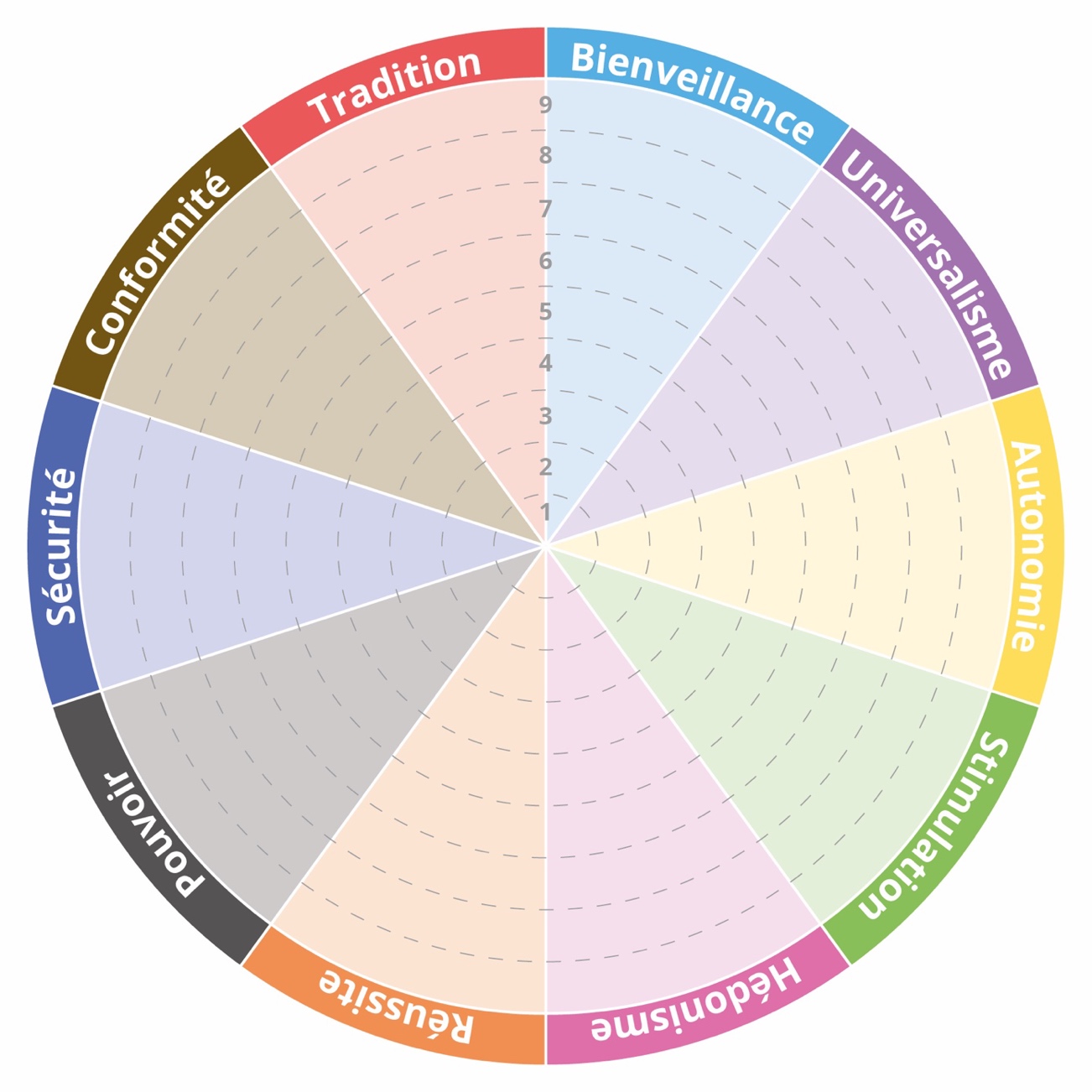 Les trois valeurs qui ressortent du test pour toi sont : ……………………………………………………………………..……………………………………………………………………..……………………………………………………………………..Relis le descriptif de ces valeurs et rédige quelques mots qui traduisent ce que tu as appris sur toi grâce au test.____________________________________________________________________________________________________________________________________________________________________________________________________________________________________________________________________________________________________________________________________________________________________________________________________________________________________________________________________________________________________________________________________________________________________________________________________________________________________________________________________________________________________________________________________________________________________________________________________________________________________________________________________________________________________________________________________________________________________________________________________________________________________________________________________________________________________________________________________________________________________________________________________________________________________________________________________________________1Avoir de nouvelles idées et être créatif(ve) est important pour moi. J'aime faire les choses à ma façon.0123452J'aime les surprises et suis toujours en quête de nouvelles choses à faire. Je pense qu'il est important de faire beaucoup de choses différentes dans la vie.0123453Je cherche toutes les occasions possibles de m'amuser. Il est important pour moi de faire des choses qui me donnent du plaisir.0123454Il est important pour moi de montrer mes capacités. Je veux que les gens admirent ce que je fais.0123455Il est important pour moi d'être riche. Je veux avoir beaucoup d'argent et des choses coûteuses.0123456Il est important pour moi de vivre dans un environnement sûr. J'évite tout ce qui pourrait menacer ma sécurité.0123457Je crois que les gens devraient faire ce qu'on leur dit. Je pense qu'ils devraient suivre les règles en tout temps, même quand personne ne regarde.0123458Je pense qu'il est important de ne pas demander plus que ce que l'on a. Je crois que les gens devraient être satisfaits de ce qu'ils ont.0123459Il est très important pour moi d'aider les gens autour de moi. Je veux prendre soin de leur bien-être.01234510Je pense qu'il est important que chaque personne dans le monde soit traitée de façon égale. Je crois que chacun devrait avoir les mêmes chances dans la vie.01234511Il est important pour moi de prendre mes propres décisions sur ce que je fais. J'aime être libre de planifier et de choisir mes activités.01234512J'aime prendre des risques. Je suis toujours à la recherche d'aventures. 01234513Profiter des plaisirs de la vie est important pour moi. J'aime me gâter.01234514Avoir beaucoup de succès est important pour moi. J'aime impressionner les autres.01234515Il est important pour moi d'être responsable et de dire aux autres ce qu'ils doivent faire. Je veux que les gens fassent ce que je dis.01234516Il est très important pour moi que mon pays soit en sécurité. Je pense que l'État doit être vigilant contre les menaces de l'intérieur et de l'extérieur.01234517Il est important pour moi de toujours se comporter correctement. Je veux éviter de faire quoique ce soit que les gens diraient incorrect.01234518La croyance religieuse est importante pour moi. Je m'efforce de faire ce que ma religion exige.01234519Il est important pour moi d'être fidèle à mes amis. Je veux être dévoué(e) aux personnes proches de moi.01234520Il est important pour moi d'écouter les gens qui sont différents de moi. Même quand je suis en désaccord avec eux, je veux quand même les comprendre.01234521Je pense qu'il est important de s'intéresser à des choses. J'aime être curieux(se) et essayer de comprendre toutes sortes de choses.01234522J'aime les surprises. Il est important pour moi d'avoir une vie passionnante.01234523Je veux vraiment profiter de la vie. Prendre du bon temps est très important pour moi.01234524Je pense qu'il est important d'être ambitieux(se). Je veux montrer à quel point je suis capable.01234525Je veux toujours être celui (celle) qui prend les décisions. J'aime être leader.01234526Il est important pour moi que les choses soient organisées et propres. Je n'aime vraiment pas le désordre.01234527Je crois que je dois toujours montrer du respect à mes parents et aux personnes âgées. Il est important pour moi d'être obéissant(e).01234528Je pense qu'il est mieux de faire les choses de façon traditionnelle. Il est important pour moi de suivre les coutumes que j'ai apprises.01234529Il est important pour moi de répondre aux besoins des autres. J'essaie de soutenir ceux que je connais.01234530Je crois fermement que les gens devraient prendre soin de la nature. Préserver l'environnement est important pour moi.01234531Il est important pour moi d'être indépendant(e). J'aime compter sur moi-même.01234532Réussir dans la vie est important pour moi. Je m'efforce de faire mieux que les autres.01234533Je fais de mon mieux pour éviter de tomber malade. Rester en bonne santé est très important pour moi.01234534Il est important pour moi d'être tout le temps poli(e) avec les gens. J'essaie de ne jamais perturber ou irriter les autres.01234535Il est important pour moi d'être humble et modeste. J'essaie de ne pas attirer l'attention.01234536Pardonner à ceux qui m'ont blessé(e) est important pour moi. J'essaie de voir ce qui est bon en eux et de ne pas tenir rancune.01234537Je crois que toutes les populations de la planète devraient vivre en harmonie. Promouvoir la paix entre tous les groupes dans le monde est important pour moi.01234538Avoir un gouvernement stable est important pour moi. Je me soucie de la protection de l'ordre social.01234539Je veux que tous soient traités de façon juste, même les gens que je ne connais pas. Il est important pour moi de protéger les plus faibles de la société.01234540Il est important pour moi de s'adapter à la nature et de s'y intégrer. Je crois que les gens ne devraient pas changer la nature.012345AUTOSTIMHEDOREUSPOUVSECUCONFTRADBIENUNIV(1)(2)(3)(4)(5)(6)(7)(8)(9)(10)(11)(12)(13)(14)(15)(16)(17)(18)(19)(20)(21)(22)(23)(24)(25)(26)(27)(28)(29)(30)(31)(32)(33)(34)(35)(36)(37)(38)(39)(40)TOTALx2/3x2/3x1/2x2/3x2/3x2/5x1/2x1/2x1/2x1/3SCORE (/10)